E7B-S108-2C-840-200D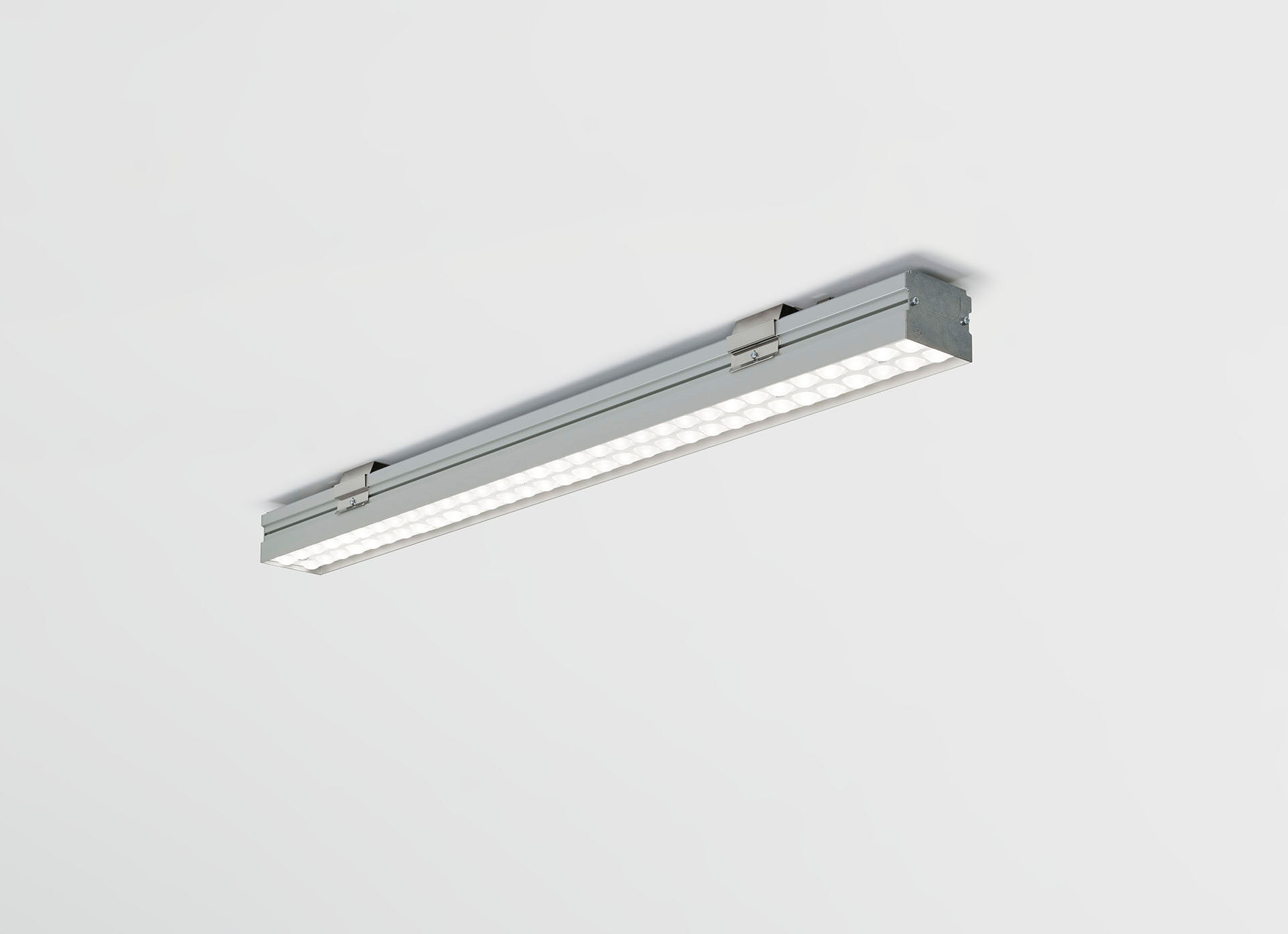 Industrial luminaire with LED+LENS: optimal visual comfort for high ceilingsLed+lens™ optics, polycarbonate (PC) lens and cup, wide-angle light distribution.Suitable for use in sports halls (ball-proof conform DIN 18032-3 / DIN 57710-13).Dimensions: 2000 mm x 90 mm x 65 mm.LED+LENS™, a combination of high performance LEDs and individual lenses with a patented surface structure. The lenses are recessed in small cups for a comfortable light experience.Luminous flux: 19000 lm, Luminous efficacy: 165 lm/W.Power: 115.0 W, DALI dimmable.Frequency: 50-60Hz AC/DC.Voltage: 220-240V.Electrical isolation class: class I.LED with very good light maintenance; at 50000 hrs the luminaire retains 99% of it's initial flux (Tq=25°C).Correlated colour temperature: 4000 K, Colour rendering ra: 80.Standard deviation colour matching satisfy 3 SDCM.LED+LENS™ with UGR <= 22 conform norm EN 12464-1 for moderate visual and concentration demands.Photobiological safety IEC/TR 62778: RG1.Profile in extruded aluminium housing, anodised aluminium.IP protection level: IP20.IK protection level: IK08.Ambient temperature: 5°C - 35°C.Glowwire: 850°C.5 years warranty on luminaire and driver.Certifications: CE, ENEC.Luminaire with halogen free leads.The luminaire has been developed and produced according to standard EN60598-1 in a company that is ISO9001 and ISO14001 certified.